9 November 2018admin@scotholme.nottingham.sch.uk /www.scotholme.comDear Parent/CarerParent Governor Election Nomination formA parent governor vacancy currently exists and we welcome your application should you wish to stand for election.  To be eligible:•	You must be a parent/carer of a child at the school.•	You must not be employed by any local authority.•	You must undergo a Barring and Disclosure check.Please consider the parent election procedures (enclosed) and complete the form overleaf and return to the school marked ‘Confidential – for the attention of the clerk to the local governing body’ by Monday 19 November 2018.It would be helpful if you could write a brief statement about yourself of not more than 100 words and return it with the form. If you would like to know more about what is involved please contact me through school or by email clerk@shine-mat.com.Yours sincerely Helena BrooksClerk to the Local Governing Body - Scotholme Primary and Nursery SchoolNomination form for election of parent governorThis form must be completed with full regard to the published parent election procedures. Nomination forms that are not completed according to the procedures may not be accepted.There is one vacancy to be filled on this occasion.  This place is reserved for an eligible parent/carer.To be completed by the proposer (you may self-nominate should you wish):I wish to nominate: To be completed by the candidate:I confirm that I am eligible to stand in accordance with the parent election procedures as provided.An election statement of no more than 100 words is enclosed / will not be provided. (please delete as appropriate)This form must be returned to the clerk to the local governing body by 3.30pm on 19 November 2018 at the latest.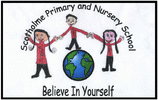 Scotholme Primary and Nursery SchoolFisher StreetHyson GreenNottinghamNG7 6FJTel: 01159781968Headteacher: Kate Hall ​Deputy Headteacher: Carl Hollis Name (please print):Name:Address:Signature of proposer:Signature of candidate: